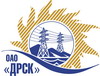 Открытое акционерное общество«Дальневосточная распределительная сетевая  компания»ПРОТОКОЛ ИТОГОВЫЙПРЕДМЕТ ЗАКУПКИ: открытый электронный запрос предложений № 403 186 на право заключения Договора на выполнение работ для нужд филиалов ОАО «ДРСК» «Амурские электрические сети», «Хабаровские электрические сети» Высоковольтные вводы    (закупка 2625 раздела 1.1. ГКПЗ 2014 г.).Плановая стоимость: 2 350 000,0 руб. без учета НДС. Указание о проведении закупки от 15.08.2014 № 203.ПРИСУТСТВОВАЛИ: постоянно действующая Закупочная комиссия 2-го уровня.ВОПРОСЫ ЗАСЕДАНИЯ ЗАКУПОЧНОЙ КОМИССИИ:О прекращении процедуры запроса предложений.О повторном проведении закупкиВОПРОС 1 «О прекращении процедуры запроса предложений»ОТМЕТИЛИ:Прекратить процедуру запроса предложений на основании пункта 20 Извещения и пункта 4.1.12 Закупочной документации.ВОПРОС 2 «О повторном проведении закупки»ОТМЕТИЛИ:Провести процедуру запроса предложений повторно после корректировки Технического задания.РЕШИЛИ:Прекратить процедуру запроса предложений.Провести процедуру запроса предложений повторно.Ответственный секретарь Закупочной комиссии 2 уровня                               О.А.МоторинаТехнический секретарь Закупочной комиссии 2 уровня                                    О.В.Чувашова            №  497/МР-Иг. Благовещенск02 октября 2014 г.